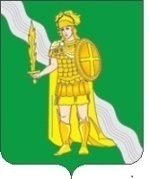 АДМИНИСТРАЦИЯПОСЕЛЕНИЯ НОВОФЕДОРОВСКОЕ В ГОРОДЕ МОСКВЕПОСТАНОВЛЕНИЕ12.05.2017  №  38О подготовке к пожароопасному сезону 2017 года и мерах по предупреждению пожаров в лесах и населенных пунктах на территории поселения  Новофедоровское	В соответствии с Федеральным законом № 69-ФЗ от 21.12.1994 года «О пожарной безопасности», в целях подготовки к пожароопасному сезону  2017  года  и усиления мер по охране лесов, а так же объектов экономики, населенных пунктов, садоводческих товариществ, прилегающих к лесным массивам, от пожаров и создания необходимых условий для борьбы с ними на территории поселения Новофедоровское, руководствуясь  Уставом поселения Новофедоровское, постановляю:1. Утвердить:1.1. Состав штаба по борьбе с лесными пожарами на территории поселения Новофедоровское в 2017 году (Приложение 1).1.2. Расчет сил и средств, привлекаемых к ликвидации лесных пожаров на территории поселения  Новофедоровское (Приложение 2).2. Руководителям предприятий, организаций и учреждений, расположенных на территории поселения Новофедоровское, независимо от форм собственности:2.1. Проанализировать состояние пожарной безопасности объектов и закрепленных территорий. Провести беседы с работающим персоналом по правилам проведения  мероприятий в пожароопасный период.2.2. Откорректировать оперативные планы тушения пожаров.2.3. Усилить контроль  за противопожарным состоянием объектов, организовать подготовку личного состава и техники к борьбе с лесными пожарами.2.4. До начала пожароопасного периода создать минерализованные полосы, препятствующие распространению огня вокруг населенных пунктов и территорий сельскохозяйственных угодий.2.5. С наступлением пожароопасного сезона установить на  въездах в леса дорожные знаки, запрещающие въезд транспорта, а на перекрестках дорог и в местах массового пребывания людей – объявления с правилами, предупреждающими о необходимости осторожного обращения с огнем и об ответственности за нарушение правил пожарной безопасности в лесах.2.6. Руководителям организаций оказывать содействие при тушении пожаров пожарной охране по требованию начальника ПО № 305 (Чередник А.А.), расположенного в деревне Кузнецово. 2.7. Организовать с ЕДДС поселения Новофедоровское взаимодействие по предупреждению и ликвидации лесных пожаров.3. Штабу по борьбе с лесными пожарами поселения Новофедоровское:3.1. Разработать и утвердить план основных мероприятий по подготовке к пожароопасному периоду на территории поселения Новофедоровское в 2017 году.3.2. Уточнить порядок оповещения и сбора сил и средств, привлекаемых на тушение, организовать взаимодействие со штабом по борьбе с лесными пожарами  Троицкого и Новомосковского административных округов города Москвы.3.3. Организовать работу с садоводческими товариществами, расположенными на территории поселения.3.4. Провести заседание штаба по борьбе с лесными пожарами поселения Новофедоровское с рассмотрением состояния готовности к пожароопасному периоду.4. Старшему участковому  уполномоченному полиции МО МВД России «Троицкий»   г. Москвы  (Лемеш А.А.) усилить борьбу с лицами, нарушающими правила пожарной безопасности, организовать патрулирование наиболее опасных участков леса.5. Начальнику отдела экономики, финансов и бухгалтерского учета администрации  поселения Новофедоровское предусмотреть выделение финансовых средств на противопожарные мероприятий и ликвидацию возникших пожаров из средств бюджета  поселения Новофедоровское.6. Довести настоящее постановление до руководителей предприятий, организаций и учреждений.7. Контроль за выполнением настоящего постановления возложить на заместителя главы администрации поселения Новофедоровское Молчанова С.В.Глава администрации                                                                     	             Г.П. ПензовСОГЛАСОВАНО:Исполнитель:                                                                                  Воскобойникова Е.Н.Заместитель начальника отдела орг. работы:                             Ирюпин А.А.Заместитель главы администрации:                                             Молчанов С.В.Заместитель главы:                                                                        Горн Н.К.Приложение 1                                       к постановлению администрации                                                           поселения Новофедоровское в городе Москве                                                                                 от 12.05.2017 №  38СОСТАВштаба по борьбе с лесными пожарамина территории поселения Новофедоровское в 2017 году   Приложение 2                                       к постановлению администрации                                                           поселения Новофедоровское в городе Москве               от 12.05.2017 №  38РАСЧЕТсил и средств, привлекаемых к ликвидации лесных пожаровна территории поселения Новофедоровское№п/пДолжностьФамилия Имя ОтчествоМесто работы, должность№п/пДолжностьФамилия Имя ОтчествоМесто работы, должностьНачальник штабаМолчановСергей Валерьевич Заместитель главы администрации поселения НовофедоровскоеЗаместитель начальника штабаУхин Андрей ИвановичНачальник отдела безопасности  и обеспечения деятельности администрации Член штабаЛевинВасилийАлександровичЭксперт отдела безопасности и обеспечения деятельности  администрации Член штабаЧелмодина Екатерина НиколаевнаНачальник отдела экономики, финансов и бухгалтерского учета администрации Член штабаЛемеш Алексей Александрович (по согласованию)Старший УУП  МО  МВД России «Троицкий»           г. Москвы.Член штабаЧередник Алексей Александрович (по согласованию)Начальник пожарного отряда №305Член штабаСмык АлександрАлександрович(по согласованию)Инспектор 2 РОНПР Управления по ТиНАО ГУ МЧС России по г. МосквеЧлен штабаЗабровский Сергей Владимирович (по согласованию)Директор ПУ ВКХ ТиНАО филиал ОАО «Мосводоканал»Член штабаМалыгин  ИгорьАлександрович  (по согласованию)Директор ГБУ «ДО ТЗФ ТиНАО»Член штабаДудкина Татьяна Юрьевна (по согласованию)Управляющий отделением ООО «Кузнецовский комбинат»№п/пНаименование предприятийВыделяетсяВыделяетсяВыделяетсяВыделяетсяОтветственныйисполнительСрок готовностиТелефон№п/пНаименование предприятийлюдейавтомашинавтомашинавтомашинОтветственныйисполнительСрок готовностиТелефон№п/пНаименование предприятийлюдейвсегов том числе   спецтехникив том числе   спецтехникиОтветственныйисполнительСрок готовностиТелефон№п/пНаименование предприятийлюдейвсегонаименованиеколичествоОтветственныйисполнительСрок готовностиТелефон1.Пожарный отряд № 305102Автоцистерна2Чередник А.А.Ч+0.108(495)842-01-632.ООО «Кузнецовский комбинат»104Самосвал БульдозерТрактор211Дудкина Т.Ю. Ч+1.008(495)842-01-533.Администрация поселения Новофедоровское41--Молчанов С.В.Ч+0.308(495)842-03-02ИТОГО:ИТОГО:247